First Name of Application CV No 1636992Whatsapp Mobile: +971504753686 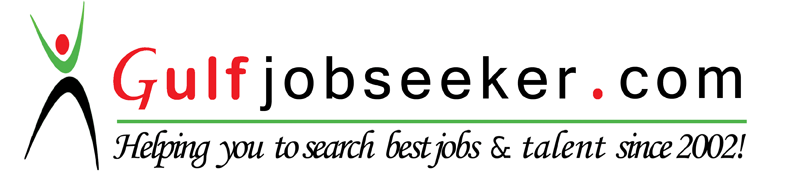 To get contact details of this candidate Purchase our CV Database Access on this link.http://www.gulfjobseeker.com/employer/services/buycvdatabase.php Career Objective:	To obtain a position that will enable me to use my strong organizational skills, educational background, and ability to work well with people. And also to be part of an organization that will further enhance my knowledge and skills as a career person and as an individual.Professional Background:Rural Bank of San Rafael (Bul.) Inc.	Baliuag, Bulacan, PhilippinesJuly 2010 – January 2014LOAN ASSISTANTAnalyze delinquent loans and determine if legal action must be taken or collection agencies will be utilized.Submit loan applications to credit analyst for verification and recommendation.Handle customer complaints and take appropriate action to resolve them.Work with clients to identify their financial goals and to find ways of reaching their goals.Confer with underwriters to aid in resolving mortgage application problems.Negotiate payment arrangements with clients who have delinquent loans.Market bank products to individuals and firms, promoting bank services that may meet customers’ needs.TELLERAccurately and efficiently process and record routine transactions for bank customers including encashment of cheques, accepting deposits and withdrawals, processing of loan payments and money transfers. Promote and advise on the bank's products and services.NEW ACCOUNTS CLERKInterview clients desiring to open a bank account. Explain banking services available to prospective clients and assist them in preparing application form.Compile information about new accounts, enter the account information in the bank system, and file related forms or other documents.Educational Attainment:Tertiary	:        	Bachelor of Science in Computer Science2006-2010STI College Baliuag                                              	Baliuag, Bulacan, Philippines	Secondary:       	God’s Grace Montessori School			2002-2006                                           Mangga, Candaba, Pampanga, Philippines 	Primary	:       	Dr. G. Dela Merced Memorial. School                                           1997-2002Barangca, Baliuag, Bulacan, PhilippinesSeminars Attended:Leadership and Teambuilding Seminar/WorkshopEmotional Intelligence at WorkAnti-Money Laundering LawDatabase System Seminar (STI College Baliuag, Bulacan, Philippines)Fire Protection Drill Seminar (STI College Baliuag, Bulacan , Philippines)                             											                                                                                                                                                                                         Personal Data:Was born in Bulacan, Philippines on September 28, 1989.  Single.Responsible, Hardworking,Team Player and Fast learner.Computer literate